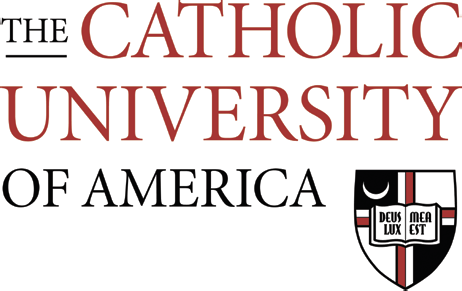 National CollectionTo be read from the pulpit preferably on the weekend before the Collection.Dear Friends in Christ, I write to you today to ask that you consider a generous gift to the upcoming second collection in support of The Catholic University of America located in the heart of our nation’s capital. Founded by a pontifical charter in 1887 as the research university of the Church in the United States, the university has long served the church and nation.Throughout the COVID-19 pandemic the University community has been working tirelessly on behalf of its more than 6,000 students to navigate the extraordinary challenges presented by the unprecedented public health crisis. Through its 12 schools, 32 research facilities and more than 180 academic programs the University is doing its best to support its students and faculty while also maintaining the highest quality of Catholic education.Your gift to the second collection, the only national collection taken for higher education in our county, will not only go to support students in this crucial time but also helps the University better serve dioceses and parishes through innovative research initiatives and training programs, such as The Catholic Project - an initiative that aims to heal the breach of trust many have experienced as a result of the current sex abuse crisis in the Church, an online Child Protection Certificate Program, a Master’s program in Ecclesial Administration and Management, and a credentialing program that prepares recent graduates to serve as campus ministers.Our contributions are critical to both a successful academic year and to all the important work the University does on behalf of the church and its Faithful. I urge you to please make a contribution to the mission of the Catholic University of America. If you are in a position to do so please be generous in supporting its National Collection, especially in these trying times. With prayers and expressions of gratitude I remain, Faithfully yours in Christ,Most Reverend____________________________________Archbishop/Bishop of______________________________